Publicado en  el 23/01/2015 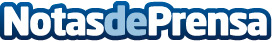 Almodóvar, premiado por el Sindicato de Guionistas de EE UUDatos de contacto:Nota de prensa publicada en: https://www.notasdeprensa.es/almodovar-premiado-por-el-sindicato-de_1 Categorias: Cine Música Premios http://www.notasdeprensa.es